Читательская конференция.Цель: Развитие познавательной и творческой активности учащихся.Задачи:-вовлечение обучающихся в самостоятельную творческую деятельность, повышение их интереса к изучаемым учебным дисциплинам;- создать условия для получения учащимися опыта публичного выступления;- выявление обучающихся, которые обладают творческими способностями, стремятся к углубленному изучению определенной учебной дисциплины или образовательной области;- развитие креативных способностей обучающихся и поддержка одаренных детей и подростков.Оборудование: костюм феи.Форма проведения: театрализация.Главные герои: Ученица – ведущая, библиотечная феяХод мероприятия:Ученица – ведущая:Путешественник 
Дальние дали, чудесные страны
Манят меня сквозь «седые туманы».
На кораблях, на слонах и верблюдах
Снова я еду на поиски чуда.
Я постоянно в далёких походах:
На самолётах и теплоходах,
Яхтах, каноэ, автомобилях
«Жму километры» и «меряю мили».
Нет, не обманщик я и не врунишка,
Просто мальчишка, читающий книжки,
А путешествовать в дальние дали
Начал лет в семь, по страницам журнальным.
(А. Лугарёв)
-Ребята а вы записаны в библиотеки??????-А вы часто туда ходите???????Любят дети читать стихиБиблиотечная фея (из под стола):-Апчхи, апчхи, апчхи, апчхи.Ученица – ведущая (удивленно осматривается, но продолжает):-Любят книги о геройских подвигах.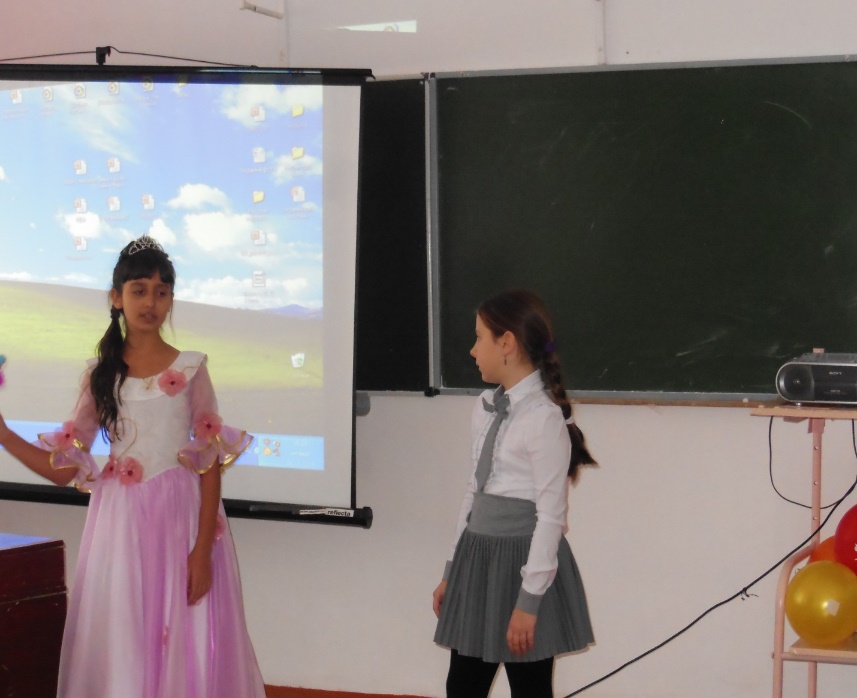 Библиотечная фея (из под стола):Ах! Ах! Ах! Ах!Ученица – ведущая (ищет, возмущенно ):- Кто меня постоянно перебивает?Библиотечная фея (вылезает):Я фея!Ученица – ведущая:……. Но ведь в реальности вас не бывает!!!Библиотечная фея:Я в библиотеке все время живу,Там книги читаю и их стерегу.Ученица – ведущая:Что же тебя привело к нам сюда?Библиотечная фея:Ты не поверишь, случилась беда!!!!!!!!!!(плачет)Ученица – ведущая:Ты сильно так не переживай!!!Лучше последовательно все излагай!!!!!Библиотечная фея:Уже давно известно всем -Дети читать перестали совсем!!!!Скучно в библиотеке мне, плохо.Устала я в ожидании охать-Хоть бы кто –то пришел почитать,Нет, в интернете поголовно сидят.Ученица – ведущая:-Но в интернете дети тоже читают!!!!!Библиотечная фея:- Прям уж, больше копируют да и вставляют!Ученица – ведущая:Они СМСки могут писать и читать!!!!Библиотечная фея:- В них столько ошибок, не сосчитать!!!!Всего лишь уменья – вбить логин, пароль.Знания при этом упали на ноль.Ученица – ведущая:-Это проблема! Но как же быть???Библиотечная фея:В библиотеки надо ходить!!!!!Там на полках вас ожидаютРассказы про страны, о которых кое – кто и не знает.Сказки, поэмы, басни , былиныВаш интеллект развить смогли бы.Ведь книгу нужно не просто листать,Над ней нужно поразмышлять!!!!(плачет)Ученица – ведущая:Может быть, слезы ты льешь напрасно????Думаю в школе у нас не так уж ужасно.Есть ребята, которые любят читать.Они могут это легко доказать.Ребята выступают со своими проектами, рефератами, докладами.Жюри подводит итоги.Ученица – ведущая:Ну, какое у тебя впечатленье осталось???Библиотечная фея:Я очень рада, что я ошибалась!!!Вы продолжайте читать книги и дальше.Ну и ко мне заходите почаще.Ученица – ведущая, библиотечная феячитают стихотворение по строчкамКнига 
Фея:Книга – учитель, книга - наставник.
Книга – близкий товарищ и друг.
Ученица:Ум, как ручей, высыхает и старится,
Если выпустишь книгу из рук.
Фея:Книга – советчик, книга – разведчик,
Книга – активный борец и боец.
Книга - нетленная память и вечность,
Спутник планеты земли, наконец.
Ученица:Книга не просто красивая мебель,
Не приложенье дубовых шкафов,
Книга – волшебник, умеющий небыль
В быль превращать и в основу основ.
(В. Боков)

Анализ: Читательская конференция стала самым ярким мероприятием декады. Ведущие сами прониклись излагаемой проблемой и выразительно донесли ее суть до зрителей. Стихотворная форма изложения, театрализация смогли создать положительный настрой для участников и подтолкнуть зрителей к активному обсуждению представляемых проектов. Считаю, что поставленные цели реализованы. Я получила полное удовлетворение от проведенного мероприятия.